01.02.2023  № 302О проведении городского онлайн смотра-конкурса профессионального мастерства «Лучший по профессии-2023» среди специалистов парикмахерского искусства В соответствии с Федеральным законом от 06.10.2003 № 131-ФЗ «Об общих принципах организации местного самоуправления в Российской Федерации», подпрограммой «Развитие потребительского рынка и сферы услуг в городе Чебоксары» муниципальной программы «Экономическое развитие города Чебоксары», утвержденной постановлением администрации города Чебоксары от 13.05.2020 № 860, а также в целях совершенствования профессионального мастерства специалистов, повышения значимости и престижа профессий сферы бытового обслуживания населения администрация города Чебоксары п о с т а н о в л я е т:1. Управлению по развитию потребительского рынка и предпринимательства администрации города Чебоксары провести городской онлайн смотр-конкурс профессионального мастерства «Лучший по профессии-2023» среди специалистов парикмахерского искусства города Чебоксары.2. Утвердить Положение о проведении городского онлайн смотра-конкурса профессионального мастерства «Лучший по профессии-2023» среди специалистов парикмахерского искусства города Чебоксары (приложение № 1).3. Утвердить состав конкурсной комиссии по подведению итогов городского онлайн смотра-конкурса профессионального мастерства «Лучший по профессии-2023» среди специалистов парикмахерского искусства города Чебоксары (приложение № 2).4. Настоящее постановление вступает в силу со дня его официального опубликования.5. Контроль за исполнением настоящего постановления возложить на заместителя главы администрации города по экономическому развитию и финансам И.Н. Антонову. Глава администрации города Чебоксары                                            Д.В. СпиринПриложение № 1УТВЕРЖДЕНОпостановлением администрациигорода Чебоксарыот 01.02.2023 № 302ПОЛОЖЕНИЕо проведении городского онлайн смотра - конкурса «Лучший по профессии-2023» среди специалистов парикмахерского искусства города Чебоксары1. Общие положения1.1. Городской онлайн смотр-конкурс «Лучший по профессии-2023» среди специалистов парикмахерского искусства (далее – Конкурс) организуется администрацией города Чебоксары (далее – организатор Конкурса) при содействии Ассоциации предпринимателей индустрии красоты Чувашии. 1.2. Участие в Конкурсе не является обязательным.2. Цели и задачи онлайн смотра-конкурса2.1. Повышение профессионального мастерства и творческой инициативы специалистов сферы бытового обслуживания населения города Чебоксары.2.2. Изучение творческого потенциала обучающихся и мастеров, повышение качества профессиональной подготовки мастеров парикмахерского искусства, декоративной косметики, выявление молодых талантливых мастеров.2.3. Содействие установлению творческих и деловых контактов между участниками Конкурса.2.4. Наполнение рынка конкурентоспособными высококачественными услугами, повышение престижа бытовых услуг, предоставляемых населению на территории города Чебоксары.2.5. Развитие индустрии красоты и сферы бытового обслуживания населения.3. Условия и порядок проведения онлайн смотра-конкурса3.1. Конкурс проводится с 6 февраля 2023 года по 6 марта 2023 года.3.2. К участию в Конкурсе допускаются участники, подавшие заявку по форме согласно приложению № 1 к настоящему Положению с 6 февраля по 6 марта 2023 года включительно на адрес электронной почты: gcheb_byt@cap.ru. Дополнительную информацию можно получить по телефонам: (8352) 23-50-60, 23-50-61.  3.3. Организатор конкурса обеспечивает:создание конкурсной комиссии по подведению итогов городского онлайн смотра-конкурса профессионального мастерства «Лучший по профессии-2023» среди специалистов парикмахерского искусства города Чебоксары;организацию заседания конкурсной комиссии не позднее 5 рабочих дней с даты окончания приема заявок;организацию вручения Дипломов победителей и Дипломов участников;организацию освещения хода проведения Конкурса и его итогов в средствах массовой информации.3.4. В Конкурсе могут принимать участие мастера парикмахерского искусства, в том числе обучающиеся и преподаватели профессиональных образовательных организаций (далее – Участники).3.5. Конкурс проводится в следующих номинациях:«Женская вечерняя причёска», «Мужская салонная (креативная) стрижка»,«Детская прическа «Маленькая принцесса» (девочки), «Детская прическа «Маленький принц» (мальчики).3.6. Участники Конкурса самостоятельно привлекают к выполнению конкурсного задания моделей. Использование манекенов запрещено. Образ модели должен быть продуман полностью. Костюм, макияж и аксессуары должны поддерживать целостность образа. 3.7. Выбор цвета и длины волос модели – свободный. 3.8. Разрешено применение любых постижерных изделий, каркасов для поддержки прически. Разрешено применение украшений, которые должны соответствовать данному образу и выполненной прическе, но не должны занимать более 30% прически.3.9. Участники Конкурса используют в работе собственные инструменты, материалы и средства для укладки.3.10. Участник в период проведения Конкурса должен выполнить следующие условия:самостоятельно выполнить работу в области парикмахерского искусства, соответствующую выбранной номинации, и изготовить ее фотографию;выслать фотографию работы в электронном виде на адрес электронной почты организатора Конкурса gcheb_byt@cap.ru в период приема работ согласно п. 3.2 настоящих Правил, указав наименование номинации;количество конкурсных публикаций от одного Участника не ограничивается, каждая работа высылается на электронную почту отдельно;допускается использование ранее сделанных фотографий работ (в том числе ранее опубликованных Участником), если они соответствуют требованиям соответствующей номинации Конкурса.3.11. Каждая размещенная Участником фотография, соответствующая требованиям, установленным настоящими Правилами, является конкурсной публикацией. 3.12. Для оценки работ участников Конкурса и подведения итогов Конкурса создается комиссия по подведению итогов Конкурса (далее – Комиссия). 3.13. Комиссия проводит оценку присланных фотографий работ участников Конкурса согласно установленным критериям, указанным в 7.3 настоящего Положения.4. Требования к публикации4.1. Публикация должна содержать одну цветную фотографию.4.2. Работа должна быть представлена в ракурсе анфас/профиль или ¾, на фотографии должно быть видно лицо модели.4.3. Работа может быть снята в помещении или на улице на любом фоне.4.4. На фотографии не должно быть более одной модели.4.5. Содержание фотографии работы определяется Участником Конкурса самостоятельно с учетом установленных Правилами требований и условий. 4.6. Конкурсной комиссией  не учитываются в качестве конкурсных публикаций:фотографий работ, принимавших участие в иных конкурсах профессионального мастерства среди специалистов парикмахерского искусства;фотографии, несоответствующие требованиям и условиям, установленным настоящими Правилами;фотографии, содержащие изображения эротического содержания, изображения, не соответствующие общеустановленным нормам морали и нравственности, а также содержащие нецензурные выражения;фотографии ненадлежащего качества (с изображением, не позволяющим определить соответствие работы условиям Конкурса);фотографии, нарушающие действующее законодательство Российской Федерации.4.7. Участники, выполнившие действия, указанные в пункте 3.10 раздела 3 и разделе 4 настоящего Положения, тем самым подтверждают, что полностью ознакомлены и согласны с настоящим Положением.5. Интеллектуальные права на фотографии работ и иные гарантии5.1. Каждый Участник гарантирует, что:является автором предоставленной им на Конкурс работы;использование фотографии его работы в рамках Конкурса не нарушает прав третьих лиц, в том числе авторских и смежных прав, а так же прав на средства индивидуализации;в предоставленных им фотографиях работ не используются зарегистрированные товарные знаки и/или иные объекты интеллектуальной собственности третьих лиц, а также изображения или произведения искусства, не созданные непосредственно Участником;он имеет надлежаще оформленное согласие всех привлеченных к созданию работы моделей на их фотосъемку и последующее использование фотографии работы для участия в Конкурсе на установленных настоящими Правилами условиях.5.2. Если работа и/или ее фотография является результатом командной работы нескольких лиц, Участник, разместивший эту фотографию для участия в Конкурсе на установленных настоящими Правилами условиях, гарантирует наличие оформленного в надлежащем порядке согласия других членов команды на участие в Конкурсе.5.3. Организатор вправе передавать третьим лицам право на использование фотографий работ и материалов, полученных им от Участников в связи с Конкурсом.5.4. Участник дает разрешение на внесение в фотографии работы и материалы изменений, сокращений, снабжение их иллюстрациями, предисловием, послесловием, комментариями или иными пояснениями, и на осуществление любой иной переработки фотографии работы при условии, что такие изменения не приведут к извращению, искажению или иному изменению фотографии работы и материалов, порочащему честь, достоинство или деловую репутацию автора работы.5.5. В случае предъявления к Организатору каких-либо претензий и/или исков со стороны третьих лиц в связи с незаконной передачей Участником прав на фотографию работы и/или использованием фотографии работы Участник обязуется самостоятельно урегулировать такие претензии и/или иски полностью, освободив Организатора от ответственности, в том числе от любых выплат в пользу таких лиц.5.6. Участник Конкурса несет ответственность за нарушение авторских и иных прав третьих лиц согласно действующему законодательству.5.7. Участник Конкурса понимает и соглашается с тем, что представленные им материалы будут опубликованы в Интернете, а также на то, что к фотографиям работ будет предоставлен неограниченный доступ третьих лиц, в том числе пользователей сети Интернет, которые смогут оставлять комментарии к материалам. Организатор не несет ответственности за действия третьих лиц по отношению к фотографиям работы после их публикации. 6. Работа конкурсной комиссии6.1. На конкурсную комиссию возлагаются следующие обязанности:рассмотрение материалов, представленных на конкурс;оценка работ участников Конкурса согласно критериям оценки (п. 7.3 раздела 7 настоящего Положения);определение победителей, занявших I, II, III место в каждой номинации;подведение итогов конкурса;оформление итогового протокола.6.2. Конкурсная комиссия имеет право:проводить проверки достоверности сведений в представленных на Конкурс материалах, в том числе и с выездом на места;определять дополнительные номинации для поощрения лучших работ.6.3. Заседание Комиссии считается правомочным, если на нем присутствует более половины членов Комиссии.7. Порядок подведения итогов Конкурса и награждения7.1. Комиссия подводит итоги и определяет победителей Конкурса среди участников по каждой номинации.7.2. В каждой номинации определяется по одному I, II, III месту.7.3. Критерии оценки работ:7.4. Количество баллов суммируется по всем критериям оценки выполнения конкурсных заданий. Победители Конкурса в каждой номинации определяются по наибольшей сумме набранных баллов.7.5. В случае равенства набранных баллов мнение председателя комиссии является решающим.7.6. Победителями Конкурса признаются участники, занявшие I, II, III место в каждой номинации в зависимости от полученных баллов.7.7. Победители в каждой номинации, занявшие I, II, III место, награждаются Дипломами победителя.7.8. Остальные участники награждаются Дипломами участника Конкурса.__________________________Приложение № 1к Положению о проведении городского онлайн смотра-конкурса профессионального мастерства «Лучший по профессии-2023» среди специалистов парикмахерского искусства города ЧебоксарыЗАЯВКАФ.И.О. _____________________________________________________________Номер телефона:________________________ e-mail ______________________Квалификация ______________________________________________________Место работы (учёбы) _______________________________________________Настоящим подтверждаю участие в городском онлайн смотре - конкурсе «Лучший по профессии-2023» среди специалистов парикмахерского искусства (далее - Конкурс)в номинации _______________________________________________________С условиями Конкурса согласен (согласна).Подпись участника Конкурса                                      ________________Приложение № 2УТВЕРЖДЕНпостановлением администрациигорода Чебоксарыот 01.02.2023 № 302Состав комиссии по подведению итогов городского онлайн смотра-конкурса профессионального мастерства «Лучший по профессии-2023» среди специалистов парикмахерского искусства города ЧебоксарыПавлова Марина Леонидовна, начальник управления по развитию потребительского рынка и предпринимательства администрации города Чебоксары, председатель комиссии;Смирнова Татьяна Петровна, начальник отдела торговли управления по развитию потребительского рынка и предпринимательства администрации города Чебоксары, секретарь комиссии.Члены комиссии:Белякова Лидия Петровна, председатель Ассоциации предпринимателей индустрии красоты Чувашской Республики (по согласованию);Васильева Татьяна Павловна, главный специалист – эксперт отдела развития потребительского рынка Управления государственного регулирования производства и оборота этилового спирта, алкогольной и спиртосодержащей продукции и торговой деятельности Министерства экономического развития и имущественных отношений Чувашской Республики (по согласованию);Воробьева Ирина Владиславовна, преподаватель государственного автономного профессионального учреждения Чувашской Республики «Чебоксарский экономико-технологический колледж» Министерства образования Чувашской Республики (по согласованию);Филиппова Наталья Вячеславовна, заведующий сектором торговли администрации Ленинского района города Чебоксары._____________________________________Чăваш РеспубликиШупашкар хулаАдминистрацийěЙЫШĂНУ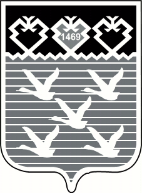 Чувашская РеспубликаАдминистрациягорода ЧебоксарыПОСТАНОВЛЕНИЕ№ п/пКритерии оценки работОценочные баллы1степень сложности работы над прическойот 1 до 10 баллов2творческий подход от 1 до 10 баллов3целостность прически и образа в целомот 1 до 10 баллов